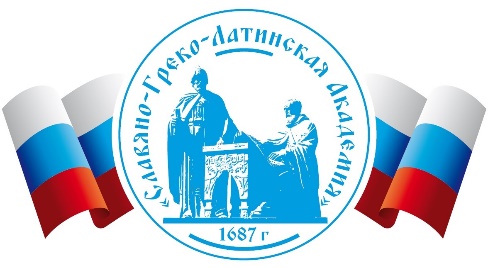 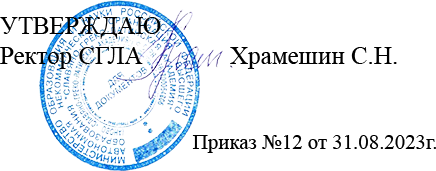 Рабочая программа дисциплиныМоделирование административных процессов и процедур в органах государственной власти и местного самоуправленияНаправление подготовки:«Государственное и муниципальное управление»Направленность (профиль) программы: Государственное управлениеУровень высшего образования: магистратура2023СОДЕРЖАНИЕЦели и задачи дисциплиныЦель освоения дисциплины «Моделирование административных процессов и процедур в органах государственной власти и местного самоуправления» состоит в изучении теоретических основ и методики моделирования административных процессов и процедур в органах государственной власти и местного самоуправления.Для достижения поставленной цели при изучении дисциплины решаются следующие задачи:изучение процессного подхода в деятельности органов власти;изучение содержание, требования и особенности различных типов административных регламентов;изучение методического инструментария моделирования административных процессов и процедур в органах государственной власти и местного самоуправления.Перечень планируемых результатов обучения по дисциплине, соотнесенных с планируемыми результатами освоенияобразовательной программыКомпетенции	обучающегося,	формируемые	в	результате	освоения дисциплины.Процесс изучения дисциплины направлен на формирование у обучающихся следующих компетенций (результатов освоения образовательной программы):Взаимосвязь	планируемых	результатов	обучения	по	дисциплине	с формируемыми компетенциями ОПОПМесто дисциплины в структуре образовательной программы3.1. Дисциплина «Моделирование административных процессов и процедур в органах государственной власти и местного самоуправления» относится к обязательной части учебного плана ОПОП ВО по направлению подготовки 38.04.04«Государственное и муниципальное управление».Объем дисциплиныОбщая трудоемкость (объем) дисциплины составляет 3 зач. ед. 108 часов.Содержание дисциплиныСодержание дисциплины, структурированное по модулям и темам* для обучающихся по заочной форме обученияМодули и темы дисциплины, их трудоемкость по видам учебных занятийОчная форма обученияЛЗ – занятия лекционного типа ЛР – лабораторные работыСЗ – занятия семинарского типаСР – самостоятельная работаКАтт – контрольные часы на аттестацию, аттестация Конс – консультацииЗаочная форма обученияУчебно-методическое обеспечение самостоятельной работы обучающихсяЗадания для самостоятельной подготовки к занятиям семинарского типа Семинарское занятие по теме 1Тема: Теоретические основы бюрократии.Цель: изучить природу и сущность бюрократии в органах власти. Задания (вопросы) для подготовки:Западные теории бюрократии и российская действительность.Бюрократия: «идеальный тип» и реальность.Российское государство и российская бюрократия: ретроспектива и перспектива.Генезис российской бюрократии.Современная китайская бюрократия.Семинарское занятие по теме 2Тема: Регламентация и стандартизация административных процессов.Цель: изучить нормативно-правовую базу регламентации административных процессов в органах власти.Задания (вопросы) для подготовки:Изучить Постановление Правительства РФ от 16 мая 2011 г. N 373 "О разработке и утверждении административных регламентов осуществления государственного контроля (надзора) и административных регламентов предоставления государственных услуг" (с изменениями и дополнениями) (Постановлением Правительства России от 20 июля 2021 г. N 1228 документ признан утратившим силу с 1 января 2025 г.Изучить:Правила разработки и утверждения административных регламентов осуществления государственного контроля (надзора);Правила разработки и утверждения административных регламентов предоставления государственных услуг;Правила проведения экспертизы проектов административных регламентов осуществления государственного контроля (надзора) и административных регламентов предоставления государственных услуг.Семинарское занятие по теме 3Тема: Моделирование административного процесса.Цель: проработать методологию, стандарты и технологию моделирования административного процесса в органах власти.Задания (вопросы) для подготовки:Моделирование административных процедур с использованием системного подхода «узел-функция-объект».Методология моделирования административных процессов в концепции«электронного правительства».Семинарское занятие по теме 4Тема: Административные регламенты органов исполнительной власти.Цель: сформировать навык применения методов и инструментов регламентации административных процессов и процедур.Задания (вопросы) для подготовки:Изучить регламент органа исполнительной власти.Спроектировать модель органа исполнительной власти.Семинарское занятие по теме 5Тема: Регламенты межведомственного взаимодействия.Цель:	сформировать	навык	применения	регламента	межведомственного взаимодействия.Задания (вопросы) для подготовки:Изучить регламент межведомственного взаимодействия.Построить модель межведомственного взаимодействия по нескольким конкретным ситуациям.Семинарское занятие по теме 6Тема: Административный регламент исполнения государственной функции.Цель: сформировать навык применения регламента исполнения государственной функции.Задания (вопросы) для подготовки:Изучить конкретный регламент исполнения государственной функции.Построить модель исполнения конкретной государственной функции.Семинарское занятие по теме 7Тема: Административный регламент предоставления государственных услуг.Цель:	сформировать	навык	применения	регламента	предоставления государственной услуги.Задания (вопросы) для подготовки:Изучить конкретный регламент предоставления государственной услуги.Построить модель исполнения конкретной предоставления государственной услуги.Семинарское занятие по теме 8 Тема: Должностные регламенты.Цель: сформировать навык разработки и применения должностного регламента государственного служащего.Задания (вопросы) для подготовки:Изучить конкретный должностной регламент государственного служащего.Построить модель работы государственного служащего.Задания и упражнения для самостоятельной работыЦель самостоятельной работы студентов заключается в глубоком, полном усвоении учебного материала и в развитии навыков самообразования. Самостоятельная работа студента включает: работу с текстами, основной литературой, учебно-методическим пособием, нормативными материалами, дополнительной литературой, в том числе материалами Интернета, а также проработка конспектов лекций, написание докладов, рефератов, участие в работе семинаров, студенческих научных конференциях.Задания для самостоятельной работы:Контроль	самостоятельной	работы	осуществляется	на	занятиях	в	ходе семинаров..Перечень тем докладов, сообщений, презентаций и домашних заданийстудентовПорядок планирования и организации работы федерального органа исполнительной власти.Порядок подготовки и оформления решений федерального органа исполнительной власти.Порядок исполнения поручений в федеральном органе исполнительной власти.Порядок подготовки и принятия нормативных правовых актов при осуществлении нормативного регулирования в установленной сфере деятельности.Порядок подготовки и рассмотрения проектов актов, которые вносятся в Правительство РФ.Законопроектная деятельность и порядок участия в деятельности Федерального Собрания.Порядок взаимодействия федерального министерства и находящихся в его ведении федеральных служб и федеральных агентств, а также порядок осуществления федеральным министерством полномочий по координации и контролю деятельности соответствующих федеральных слуПравила организации деятельности территориальных органов федеральных органов исполнительной власти.Порядок взаимоотношений органов исполнительной власти с органами судебной власти.Порядок рассмотрения отдельных видов обращений в органах исполнительной власти.Порядок работы с обращениями граждан и организаций, прием граждан в органах исполнительной власти.Порядок обеспечения доступа к информации о деятельности федерального органа исполнительной власти (его территориального органа).Размещение информации о деятельности федерального органа исполнительной власти (его территориального органа) в сети Интернет.Порядок предоставления информации о деятельности федерального органа исполнительной власти (его территориального органа) по запросам.Анализ практики применения административных регламентов и его результаты.Понятие, сущность и признаки государственной функции. Государственные функции как форма реализации государственно-властных полномочий.Перечни государственных функций. Нормативно-правовое регулирование исполнения государственных функций. Сводный реестр государственных и муниципальных функций.Публичные, государственные и муниципальные услуги. Сводный реестр государственных и муниципальных услуг.Понятие и функционально-целевое назначение экспертизы правовых актов и экспертизы административных регламентов. Виды экспертиз правовых актов.Юридическая (правовая) экспертиза административных регламентов.Независимая экспертиза административных регламентов.Антикоррупционная экспертиза правовых актов (административных регламентов).Лингвистическая экспертиза.Контроль и надзор за законностью административных регламентов и при их реализации: понятие, назначение и виды.Формирование и развитие регламентной системы функционирования органов исполнительной власти в зарубежных странах.Основные правила организации документооборота в федеральных органах.Перечень тем (задания) для курсовой работы / Перечень тем (задания) длярейтинговой работы Выполнение рейтинговой работы не предусмотрено.Иные материалы (по усмотрению преподавателя)Вопросы для подготовки к промежуточной аттестацииАдминистративное моделирование: методология, стандарты, технологии моделирования.Бюрократия: понятие, основные теории и механизм работы.Взаимосвязь	и	"взаимодействие"	должностных	регламентов	и административных регламентов.Виды регламентов взаимодействия.Контроль и надзор за законностью административных регламентов и при их реализации: понятие, назначение и виды.Критерии дифференциации административных регламентов.Лингвистическая экспертиза.Модель деятельности органа власти.Независимая экспертиза административных регламентов.Общие требования, предъявляемые к административным регламентам.Понятие	"административный	регламент	исполнения	государственной функции".Понятие "административный регламент предоставления государственных и муниципальных услуг".Понятие "должностной регламент".Понятие "регламент межведомственного взаимодействия".Понятие "регламент органа исполнительной власти".Понятие и функционально-целевое назначение экспертизы правовых актов и экспертизы административных регламентов. Виды экспертиз правовых актов.Правовая форма административных регламентов.Регламенты как правовая форма государственного администрирования.Соотношение полномочий, функций и деловых процессов.Структура административных регламентов исполнения государственных функций.Структура административных регламентов предоставления государственных и муниципальных услуг.Структура регламента органа исполнительной власти.Требования к административным регламентам исполнения государственных функций.Требования	к	административным	регламентам	предоставления государственных услуг.Требования, предъявляемые к должностным регламентам.Требования, предъявляемые к регламентам взаимодействия.Требования, предъявляемые к регламентам органов исполнительной власти.Юридическая (правовая) экспертиза административных регламентов.Антикоррупционная	экспертиза	правовых	актов	(административных регламентов).Оценочные средства для проведения текущего контроля и промежуточной аттестации обучающихсяПримерные оценочные средства, включая тестовые оценочные задания для проведения текущего контроля и промежуточной аттестации обучающихся по дисциплине (модулю) приведены в Приложении 1 к рабочей программе дисциплины.Оценочные средства для проведения промежуточной аттестации обучающихся по дисциплине (модулю) включают следующие разделы:перечень компетенций, формируемых в процессе освоения учебной дисциплины;описание показателей и критериев оценивания компетенций, описание шкал оценивания;типовые контрольные задания или иные материалы, необходимые для оценки результатов обучения по учебной дисциплине, обеспечивающих достижение планируемых результатов освоения образовательной программы;методические материалы, определяющие процедуры оценивания результатов обучения по учебной дисциплине, обеспечивающих достижение планируемых результатов освоения образовательной программы.ЛитератураОсновная литература:Байдаков А.Н., Звягинцева О.С., Назаренко А.В. и др. Моделирование бизнес- процессов: учебное пособие - Ставрополь: Ставропольский государственный аграрный университет, 2017. - 179 c. – [Электронный ресурс] - https:// library.php?book_id=146625Мидлер Е.А., Ованесян Н.М., Мурзин А.Д. Государственное и муниципальное управление: учебное пособие - Ростов-на-Дону, Таганрог: Издательство Южного федерального университета, 2018. - 110 c. – [Электронный ресурс] - https:// library.php?book_id=146660Дополнительная литература:Новикова И.В., Недвижай С.В., Савченко И.П. и др. Инновации в государственном и муниципальном управлении: учебное пособие - Ставрополь: СКФУ, 2016. - 284 c. – [Электронный ресурс] - https:// library.php?book_id=146663Перечень ресурсов информационно-телекоммуникационной сети«Интернет»Официальный сайт Университета: адрес ресурса - https://sgla.ru/, на котором содержатся сведения об образовательной организации и ее подразделениях, локальные нормативные акты, сведения о реализуемых образовательных программах, их учебно-методическом и материально-техническом обеспечении, а также справочная, оперативная и иная информация. Через официальный сайт обеспечивается доступ всех участников образовательного процесса к различным сервисам и ссылкам, в том числе образовательному порталу «Электронный университет», ресурсам электронной библиотечной системы (далее - ЭБС), и др.;https://ac.gov.ru/about Аналитический центр при Правительстве Российской ФедерацииМетодические указания для обучающихсяПреподавание дисциплины осуществляется в соответствии с Федеральным государственным образовательным стандартом высшего образования, утвержденным Минобрнауки России, по направлению подготовки «Государственное и муниципальное управление».Основными формами получения и закрепления знаний по данной дисциплине являются занятия лекционного и семинарского типа, самостоятельная работа обучающегося, в том числе под руководством преподавателя, прохождение рубежного контроля (модульного тестирования).Учебный материал по дисциплине «Моделирование административных процессов и процедур в органах государственной власти и местного самоуправления» разделен на три модуля:Модуль 1. Теоретические основы моделирования административных процессов.; Модуль 2. Типология административных регламентов.;Модуль	3.	Административные	регламенты	исполнения	государственных функций и государственных услуг.Эти модули изучаются на всех формах обучения, реализуемых для данного направления подготовки.Основной объем часов по изучению дисциплины согласно учебным планам приходится на самостоятельную работу обучающихся. Самостоятельная работа включает в себя изучение учебной, учебно-методической и специальной литературы, её конспектирование, подготовку к занятиям семинарского типа, текущему контролю и промежуточной аттестации (зачету или (и) экзамену).Текущий контроль успеваемости по учебной дисциплине и промежуточная аттестация осуществляются в соответствие с Положением о текущем контроле успеваемости и промежуточной аттестации обучающихся по образовательным программам высшего образования: программам бакалавриата, программам специалитета, программам магистратуры и Положением о балльно-рейтинговой системе учета и оценки достижений обучающихся.Особенности освоения учебной дисциплины инвалидами и лицами с ограниченными возможностями здоровья.Особенности освоения учебной дисциплины инвалидами и лицами с ОВЗ определены в Положении об организации обучения инвалидов и лиц с ограниченными возможностями здоровья.Выбор методов и средств обучения, образовательных технологий и учебно-методического обеспечения реализации образовательной программы осуществляется Университетом самостоятельно, исходя из необходимости достижения обучающимися планируемых результатов освоения образовательной программы, а также с учетом индивидуальных возможностей обучающихся из числа инвалидов и лиц с ОВЗ.Форма проведения промежуточной аттестации для студентов-инвалидов и лиц с ОВЗ устанавливается с учетом индивидуальных психофизических особенностей (устно, письменно на бумаге, письменно на компьютере, в форме тестирования и т.п.). При необходимости инвалидам и лицам с ОВЗ предоставляется дополнительное время для подготовки ответа на зачете или экзамене.В группах, в состав которых входят студенты с ОВЗ, с целью реализации индивидуального подхода, а также принципа индивидуализации и дифференциации, рекомендуется использовать технологию нелинейной конструкции учебных занятий, предусматривающую одновременное сочетание фронтальных, групповых и индивидуальных форм работы с различными категориями студентов, в т.ч. имеющих ОВЗ.Методические рекомендации преподавателю по организации учебного процесса по дисциплинеПреподавание учебной дисциплины осуществляется в соответствии с Федеральными государственными образовательными стандартами высшего образования, с учетом компетентностного подхода к обучению студентов.При изучении дисциплины рекомендуется использовать следующий набор средств и способов обучения:рекомендуемую основную и дополнительную литературу;задания для подготовки к занятиям семинарского типа (вопросы для обсуждения, кейс задания, расчетные задачи и др.);задания для текущего контроля успеваемости (задания для самостоятельной работы обучающихся, тестовые задания в рамках электронной системы тестирования);вопросы и задания для подготовки к промежуточной аттестации по итогам освоения дисциплины, позволяющие оценить знания, умения и уровень приобретенных компетенций.При проведении занятий лекционного и семинарского типа, в том числе в форме вебинаров и on-line курсов необходимо строго придерживаться тематического плана дисциплины, приведенного в РПД. Необходимо уделить внимание рассмотрению вопросов и заданий, включенных в тестовые оценочные задания, при необходимости, решить аналогичные задачи с объяснением алгоритма решения.Следует обратить внимание обучающихся на то, что для успешной подготовки к текущему контролю (выполнению ТОЗ) и промежуточной аттестации (зачету или экзамену) недостаточно прочитать рабочий учебник, размещенный в личном кабинете. Нужно изучить материалы основной и дополнительной литературы, список которой приведен в РПД, законодательные и нормативные акты, а также материалы, рекомендованные в разделе «Перечень ресурсов информационно- телекоммуникационной сети «Интернет», необходимых для освоения дисциплины». Текущий контроль успеваемости по учебной дисциплине и промежуточная аттестация осуществляются в соответствие с Положением о текущем контроле успеваемости и промежуточной аттестации обучающихся по образовательным программам	высшего	образования:	программам	бакалавриата,	программам специалитета, программам магистратуры и Положением о балльно-рейтинговой системе учета и оценки достижений обучающихся. С основными принципами организации балльно-рейтинговой оценки достижений обучающихся, принятой вУниверситете, необходимо ознакомить на первом занятии.Инновационные формы учебных занятийПри проведении учебных занятий обеспечивается развитие у обучающихся навыков командной работы, межличностной коммуникации, принятия решений, развитие лидерских качеств на основе инновационных (интерактивных) занятий: групповых дискуссий, ролевых игр, тренингов, анализа ситуаций и имитационных моделей, преподавания дисциплин в форме курсов, составленных на основерезультатов научных исследований, проводимых Университетом, в том числе с учетом региональных особенностей профессиональной деятельности выпускников и потребностей работодателей) и т.п.Инновационные образовательные технологии, используемые на занятиях лекционного и семинарского типаПеречень информационных технологийОбразовательный процесс по дисциплине поддерживается средствами электронной информационно-образовательной среды Университета, которая обеспечивает:доступ к учебным планам, рабочим программам дисциплин (модулей), практик, к изданиям электронных библиотечных систем и электронным образовательным ресурсам, указанным в рабочей программе, через личный кабинет студента и преподавателя;Каждый обучающийся обеспечен индивидуальным неограниченным доступом к электронно-библиотечной системе, содержащей издания учебной, учебно-методической и иной литературы по основным изучаемым дисциплинам и сформированной на основании прямых договоров с правообладателями.Перечень программного обеспечения определяется в п.13 РПД.Профессиональные базы данных:internet.garant.ru, Справочная правовая система «Гарант»Материально-техническая базаПриложение 1 к рабочей программе по дисциплине«Моделирование административных процессов и процедур в органах государственной власти и местногосамоуправления»Оценочные средства по дисциплинеМоделирование административных процессов и процедур в органах государственной власти и местного самоуправленияНаправление подготовки:38.04.04 «Государственное и муниципальное управление»Направленность (профиль) программы: Государственное управлениеУровень высшего образования: магистратура2023СОДЕРЖАНИЕПеречень компетенций, формируемых в процессе освоения учебной дисциплины.Описание показателей и критериев оценивания компетенций, описание шкал оценивания.Типовые контрольные задания или иные материалы.Методические материалы, определяющие процедуры оценивания результатов обучения по учебной дисциплине.Перечень компетенций, формируемых в процессе освоения учебной дисциплины.Планируемые результаты освоения образовательной программы:Взаимосвязь планируемых результатов обучения по дисциплине с планируемыми результатами освоения образовательной программыОписание показателей и критериев оценивания компетенций, описание шкал оцениванияТекущий контроль успеваемости по учебной дисциплине и промежуточная аттестация осуществляются в соответствие с Положением о текущем контроле успеваемости и промежуточной аттестации обучающихся по образовательным программам высшего образования: программам бакалавриата, программам специалитета, программам магистратуры и Положением о балльно-рейтинговой системе учета и оценки достижений обучающихся.В соответствии с Положением о балльно-рейтинговой системе учета и оценки достижений обучающихся степень освоения компетенций оценивается по 100-балльной шкале, которая переводится в традиционную четырёхбалльную систему.В ходе текущего контроля успеваемости при ответах на семинарских и практических занятиях, промежуточной аттестации в форме экзамена (зачет с оценкой) обучающиеся оцениваются по четырёхбалльной шкале: «отлично»,«хорошо», «удовлетворительно», «неудовлетворительно»оценка «отлично» выставляется обучающимся, показавшим всестороннее, систематическое и глубокое знание учебно-программного материала, умение свободно выполнять задания, предусмотренные программой, усвоивших основную и дополнительную литературу, рекомендованную программой. Как правило, оценка«отлично» выставляется студентам, усвоившим взаимосвязь основных понятий дисциплины в их значении для приобретаемой профессии, проявившим творческие способности в понимании, изложении и использовании учебно-программного материала.оценка «хорошо» выставляется обучающимся, показавшим полное знание учебно-программного материала, успешно выполняющим предусмотренные в программе задания, усвоившим основную литературу, рекомендованную в программе. Как правило, оценка «хорошо» выставляется студентам, продемонстрировавшим систематический характер знаний по дисциплине и способным к их самостоятельному пополнению и обновлению в ходе дальнейшей учебной работы и профессиональной деятельности.оценка «удовлетворительно» выставляется обучающимся, показавшим знания основного учебно-программного материала в объеме, необходимом для дальнейшей учебы и предстоящей работы по специальности, справившимся с выполнением заданий, предусмотренных программой, ориентирующимся в основной литературе, рекомендованной программой. Как правило, оценка «удовлетворительно» выставляется студентам, допустившим погрешности в ответе на экзамене и при выполнении экзаменационных заданий, но обладающим необходимыми знаниями для их устранения под руководством преподавателя.оценка «неудовлетворительно» выставляется обучающимся, имеющим пробелы в знаниях основного учебно-программного материала, допустившим принципиальные ошибки в выполнении предусмотренных программой заданий. Какправило, оценка «неудовлетворительно» ставится студентам, которые не могут продолжить обучение или приступить к профессиональной деятельности по окончании вуза без дополнительных занятий по соответствующей дисциплине.В ходе промежуточной аттестации в форме зачёта обучающиеся оцениваются «зачтено» или «не зачтено»:оценка «зачтено» выставляется обучающимся, показавшим знания основного учебно-программного материала, справившимся с выполнением заданий, предусмотренных программой, ориентирующимся в основной и дополнительной литературе, рекомендованной программой.оценка «не зачтено» выставляется обучающимся, имеющим пробелы в знаниях основного учебно-программного материала, допустившим принципиальные ошибки в выполнении предусмотренных программой заданий.Типовые контрольные задания или иные материалы, необходимые для оценки результатов обучения по учебной дисциплине.Примерные варианты тестовых оценочных заданий (ТОЗ) для контрольного рубежа в рамках текущего контроляВопросы для подготовки к промежуточной аттестации (к зачету/экзамену)Административное моделирование: методология, стандарты, технологии моделирования.Бюрократия: понятие, основные теории и механизм работы.Взаимосвязь	и	"взаимодействие"	должностных	регламентов	и административных регламентов.Виды регламентов взаимодействия.Контроль и надзор за законностью административных регламентов и при их реализации: понятие, назначение и виды.Критерии дифференциации административных регламентов.Лингвистическая экспертиза.Модель деятельности органа власти.Независимая экспертиза административных регламентов.Общие требования, предъявляемые к административным регламентам.Понятие	"административный	регламент	исполнения	государственной функции".Понятие "административный регламент предоставления государственных и муниципальных услуг".Понятие "должностной регламент".Понятие "регламент межведомственного взаимодействия".Понятие "регламент органа исполнительной власти".Понятие и функционально-целевое назначение экспертизы правовых актов и экспертизы административных регламентов. Виды экспертиз правовых актов.Правовая форма административных регламентов.Регламенты как правовая форма государственного администрирования.Соотношение полномочий, функций и деловых процессов.Структура административных регламентов исполнения государственных функций.Структура административных регламентов предоставления государственных и муниципальных услуг.Структура регламента органа исполнительной власти.Требования к административным регламентам исполнения государственных функций.Требования	к	административным	регламентам	предоставления государственных услуг.Требования, предъявляемые к должностным регламентам.Требования, предъявляемые к регламентам взаимодействия.Требования, предъявляемые к регламентам органов исполнительной власти.Юридическая (правовая) экспертиза административных регламентов.Антикоррупционная	экспертиза	правовых	актов	(административных регламентов).4. Методические материалы, определяющие процедуры оценивания результатов обучения по учебной дисциплине.Процедура оценивания результатов обучения по учебной дисциплине осуществляется на основе балльно-рейтинговой системы, в соответствии с Положением о балльно-рейтинговой системе оценки достижений обучающихся, а также Положением о текущем контроле и промежуточной аттестации обучающихся, утвержденными приказом ректора.Первый этап: Проведение текущего контроля успеваемости по дисциплинеПроведение текущего контроля успеваемости по дисциплине осуществляется в ходе контактной работы с преподавателем в рамках аудиторных занятий и в ходе самостоятельной работы студента.Текущий контроль в ходе контактной работы осуществляется по следующим видам:Вид контроля: проверка сформированности компетенций в ходе самостоятельной работы обучающихся; текущий опрос, проводимый во время аудиторных (семинарских/практических/лабораторных) занятий; оценивание подготовленных докладов, сообщений, презентаций, домашних заданий.Порядок проведения: в ходе подготовки к занятиям оценивается выполнение задания, рекомендованного к самостоятельной работе обучающихся, путем выборочной проверки.Фиксируются результаты работы студентов в ходе проведения семинарских и практических занятий (активность, полнота ответов, способность поддерживать дискуссию, профессиональный язык и др.).В ходе отдельных занятий обеспечивается проведение письменных опросов по тематике прошедших занятий. В ходе выполнения заданий обучающийся должен в меру имеющихся знаний, умений, навыков, сформированности компетенции дать развернутые ответы на поставленные в задании открытые вопросы и ответить на вопросы закрытого типа в установленное преподавателем время. Продолжительность проведения процедуры определяется преподавателем самостоятельно, исходя из сложности индивидуальных заданий, количества вопросов, объема оцениваемого учебного материала.Задания по подготовке докладов, сообщений, презентаций, домашних заданий выдаются заранее при подготовке к семинарских и практическим занятиям; подготовленные работы оцениваются с фиксацией в журнале учета посещаемости и успеваемости обучающихся.Вид контроля: Контроль с использованием тестовых оценочных заданий по итогам освоения модулей дисциплины (Рубежный контроль (РК)).Порядок проведения: До начала проведения процедуры преподавателем подготавливаются необходимые оценочные материалы для оценки знаний, умений, навыков.Оценка знаний, умений и навыков, характеризующих сформированность компетенций, осуществляется с помощью тестовых оценочных заданий (ТОЗ).ТОЗ включают в себя три группы заданий.Задания А (тесты закрытой формы) – задания с выбором правильного ответа. Эти задания представляются в трех вариантах:задания, которые имеют один правильный и остальные неправильные (задания с выбором одного правильного ответа);задания с выбором нескольких правильных ответов.Задания В (тесты открытой формы) – задания без готового ответа. Эти задания также представляются в трех вариантах:задания в открытой форме, когда испытуемому во время тестирования ответ необходимо вписать самому, в отведенном для этого месте;задания, где элементам одного множества требуется поставить в соответствие элементы другого множества (задания на установление соответствия);задания на установление правильной последовательности вычислений, действий, операций, терминов в определениях понятий (задания на установление правильной последовательности).Задания С – кейс-задания или практические задачи. Эти задания представлены в двух вариантах (также возможно их сочетание):расчетные задания содержат краткое и точное изложение ситуации с конкретными цифрами и данными. Для такого типа заданий существует определенное количество (или один) правильных ответов. Задания предназначены для оценки умения студента использовать в конкретной ситуации формулы, закономерности, технологии в определенной области знаний;логико-аналитические задания, которые представляют собой материал с большим количеством данных и предназначены для оценки логики мышления, умения анализировать представленные ситуации и направлены на формирование навыков профессиональной деятельности (в профессиональной области). Такие задания предполагают формулирование подвопросов, которые предусматривают выбор из нескольких вариантов ответов (по типу заданий А и В). Общее количество подвопросов к каждому такому заданию равно пяти.Внеаудиторная контактная работа преподавателя с обучающимся осуществляется в ходе выполнения рейтинговой работы и контроля со стороны преподавателя за самостоятельной работой студента. Текущей контроль в ходе самостоятельной работы осуществляется в следующем виде:Вид контроля: Подготовка курсовой (рейтинговой) работы (при наличии в учебном плане).Контролируемые компетенции: ОПК-6, ОПК-1, ПК-1Технология проведения: За каждым обучающимся, принимающим участие в процедуре преподавателем закрепляется тема курсовой (рейтинговой) работы. После получения задания и в процессе его подготовки обучающийся должен в меру имеющихся знаний, умений, навыков, сформированности компетенции дать развернутое раскрытие темы, выполнить расчетное или иное задание.Второй этап: Проведение промежуточной аттестации по учебной дисциплине.В соответствие с базовым учебным планом по учебной дисциплине предусмотрена подготовка и сдача экзамена или (и) зачета.Порядок проведения промежуточной аттестации регламентируется Положением о текущем контроле и промежуточной аттестации, утвержденным приказом ректора СГЛА.                    Автономная некоммерческая организация высшего образования                    Автономная некоммерческая организация высшего образования                          «СЛАВЯНО-ГРЕКО-ЛАТИНСКАЯ АКАДЕМИЯ»Наименование разделаНаименование разделаСтр.1.Цели и задачи дисциплины32.Перечень планируемых результатов обучения по дисциплине, соотнесенных с планируемыми результатами освоения образовательной программы33.Место дисциплины в структуре образовательной программы54.Объем дисциплины55.Содержание дисциплины56.Учебно-методическое обеспечение самостоятельной работы обучающихся97.Оценочные средства для проведения текущего контроля и промежуточной аттестации обучающихся158.Литература159.Перечень ресурсов информационно-телекоммуникационной сети«Интернет»1610.Методические указания для обучающихся1611.Методические рекомендации преподавателю по организации учебного процесса по дисциплине1712.Перечень информационных технологий1913.Материально-техническая база2014.Сведения о разработчиках2115.Сведения об утверждении и внесении изменений в РПД21Коды компетенцийСодержание компетенцийОПК-6Способен организовывать проектную деятельность; моделировать административные процессы и процедуры в органах власти;ОПК-1Способен обеспечивать соблюдение норм служебной этики и антикоррупционную направленность в деятельности органа власти;ПК-1Способен планировать и организовывать работу органа публичной власти включая выработку решений и применение технологий управления коллективом, разрабатывать стратегию, отвечающую целям и задачам деятельности органа публичной властиКоды компетенций ОПОПИндикаторыЗнатьУметьВладетьПК-1ПК-1.1.Осуществляет стратегическое, текущее и оперативное управление органом публичной власти,- содержание различных типов административных регламентов и их роли при осуществлении стратегического, текущего и- применять различные административные регламенты при осуществлении управления органом публичной власти,- навыками применения различных административных регламентов при осуществлении управления органом публичной власти,подведомственными организациямиоперативного управления органом публичной власти, подведомственными организациямиподведомственными организациямиподведомственными организациямиОПК-1ОПК-1.2. Понимает основные направления и приоритеты государственной политики в сфере антикоррупционного законодательства Российской Федерации- актуальные задачи государственного управления, в том числе в сфере антикоррупционного законодательства Российской Федерации- применять нормы антикоррупционного законодательства Российской Федерации при проектировании административных процессов- инструментами антикоррупционного законодательства Российской Федерации при проектировании административных процессовОПК-6.2. Владеет технологиями организационного проектирования и регламентации административных процессов и процедур- методологию и стандарты организационного проектирования и регламентации административных процессов и процедур- применять методы и инструменты регламентации административных процессов и процедур- технологиями регламентации административных процессов и процедурОбъём дисциплиныВсего часовВсего часовОбъём дисциплиныочная форма обучениязаочная форма обученияОбщая трудоемкость дисциплины108108Контактная работа обучающегося с преподавателем (по видам учебных занятий) (всего), в том числе:2012Занятия лекционного типа84Занятия семинарского типа128Самостоятельная работа под руководством преподавателя00Курсовая работа00Консультации22Контрольные часы на аттестацию, аттестация0,30,3Самостоятельная работа обучающихся СРС/подготовка к экзамену (зачету) в соответствии с БУП.49,7/3684,7/9Виды	промежуточной	аттестации	обучающегося (экзамен/зачет)экзаменэкзамен№ темыНаименование темыСодержание темыМодуль 1. Теоретические основы моделирования административных процессов.Модуль 1. Теоретические основы моделирования административных процессов.Модуль 1. Теоретические основы моделирования административных процессов.1Теоретические основы бюрократииБюрократия: понятие, основные теории и механизм работы.Соотношение полномочий, функций и деловых процессов.2Регламентация и стандартизация административных процессов.Регламенты как правовая форма государственного администрирования. Общие требования, предъявляемые к административным регламентам. Правовая форма административных регламентов. Критерии дифференциации административных регламентов.3Моделирование административного процесса.Административное моделирование: методология, стандарты, технологии моделирования. Модель деятельности органа власти.Рубежный контроль (РК 1)Рубежный контроль (РК 1)Модульное тестированиеМодуль 2. Типология административных регламентов.Модуль 2. Типология административных регламентов.Модуль 2. Типология административных регламентов.4Административные регламенты органов исполнительной власти.Понятие "регламент органа исполнительной власти". Структура регламента органа исполнительной власти. Требования, предъявляемые к регламентам органов исполнительной власти.5Регламенты межведомственного взаимодействия.Понятие "регламент межведомственного взаимодействия". Виды регламентов взаимодействия. Требования, предъявляемые к регламентам взаимодействия.Рубежный контроль (РК 2)Рубежный контроль (РК 2)Модульное тестированиеМодуль 3. Административные регламенты исполнения государственных функций и государственных услугМодуль 3. Административные регламенты исполнения государственных функций и государственных услугМодуль 3. Административные регламенты исполнения государственных функций и государственных услуг6Административный регламент исполнения государственной функции.Понятие "административный регламент исполнения государственной функции". Структура административных регламентов исполнения государственных функций.Требования к административным регламентам исполнения государственных функций.7Административный регламент предоставления государственных услуг.Понятие "административный регламент предоставления государственных и муниципальных услуг". Структура административных регламентов предоставления государственных и муниципальных услуг. Требования к административным регламентам предоставления государственных услуг.8Должностные регламенты.Понятие "должностной регламент". Требования, предъявляемые к должностным регламентам. Взаимосвязь и "взаимодействие" должностных регламентов и административных регламентов.Рубежный контроль (РК 3)Рубежный контроль (РК 3)Модульное тестированиеИтоговый контроль (ПА)Итоговый контроль (ПА)экзамен№ те- мыМодули и темы дисциплиныВсе- гоВиды учебной работы, включая самостоятельную работу студентов и трудоемкость в т.ч.Виды учебной работы, включая самостоятельную работу студентов и трудоемкость в т.ч.Виды учебной работы, включая самостоятельную работу студентов и трудоемкость в т.ч.Виды учебной работы, включая самостоятельную работу студентов и трудоемкость в т.ч.Виды учебной работы, включая самостоятельную работу студентов и трудоемкость в т.ч.Виды учебной работы, включая самостоятельную работу студентов и трудоемкость в т.ч.Процедура оценивания/ оцениваемые компетенции№ те- мыМодули и темы дисциплиныВсе- гоЛЗСЗЛРСРCКАттКонсПроцедура оценивания/ оцениваемые компетенцииМодуль 1. Теоретические основы моделирования административных процессов.Модуль 1. Теоретические основы моделирования административных процессов.362602800Текущий контроль1.Теоретические основы бюрократии91--8--Текущий опрос (Rспз); РК -Тестирование (решениеСЗТеоретические основы бюрократии.8-2-6--Текущий опрос (Rспз); РК -Тестирование (решение2.Регламентация и стандартизация административных процессов.51--4--Текущий опрос (Rспз); РК -Тестирование (решениеСЗРегламентация и стандартизация административных процессов.4-2-2--ТОЗ) ОПК-6, ОПК-1, ПК-13.Моделирование административного процесса.4---4--ТОЗ) ОПК-6, ОПК-1, ПК-1СЗМоделирование административного процесса.6-2-4--ТОЗ) ОПК-6, ОПК-1, ПК-1Модуль 2. Типология административных регламентов.Модуль 2. Типология административных регламентов.363402900Текущий контроль4.Административные регламенты органов исполнительной власти.81--7--Текущий опрос (Rспз); РК -Тестирование (решение ТОЗ) ОПК-6, ОПК-1, ПК-1СЗАдминистративные регламенты органов исполнительной власти.11-2-9--Текущий опрос (Rспз); РК -Тестирование (решение ТОЗ) ОПК-6, ОПК-1, ПК-15.Регламенты межведомственного взаимодействия.92--7--Текущий опрос (Rспз); РК -Тестирование (решение ТОЗ) ОПК-6, ОПК-1, ПК-1СЗРегламенты межведомственного взаимодействия.8-2-6--Текущий опрос (Rспз); РК -Тестирование (решение ТОЗ) ОПК-6, ОПК-1, ПК-1Модуль 3. Административные регламенты исполнения государственных функций и государственных услугМодуль 3. Административные регламенты исполнения государственных функций и государственных услуг3632028,70,32Текущий контроль6.Административный регламент исполнения государственной функции.61--5--Текущий опрос (Rспз); РК -Тестирование (решение ТОЗ) ОПК-6, ОПК-1, ПК-1СЗАдминистративный регламент исполнения государственнойфункции.7-1-6--Текущий опрос (Rспз); РК -Тестирование (решение ТОЗ) ОПК-6, ОПК-1, ПК-17.Административный регламент предоставления государственных услуг.51--4--Текущий опрос (Rспз); РК -Тестирование (решение ТОЗ) ОПК-6, ОПК-1, ПК-1СЗАдминистративный регламент предоставления государственных услуг.6-1-5--Текущий опрос (Rспз); РК -Тестирование (решение ТОЗ) ОПК-6, ОПК-1, ПК-18.Должностные регламенты.51--4--Текущий опрос (Rспз); РК -Тестирование (решение ТОЗ) ОПК-6, ОПК-1, ПК-1СЗДолжностные регламенты.4,7---4,7--Текущий опрос (Rспз); РК -Тестирование (решение ТОЗ) ОПК-6, ОПК-1, ПК-1Контрольные часы на аттестацию, аттестацияКонтрольные часы на аттестацию, аттестация2,3----0,32Текущий опрос (Rспз); РК -Тестирование (решение ТОЗ) ОПК-6, ОПК-1, ПК-1Общий объем трудоемкости (учебной нагрузки) в часахОбщий объем трудоемкости (учебной нагрузки) в часах108812085,7(36ч. на экз)0,32№ те- мыМодули и темы дисциплиныВсе- гоВиды учебной работы, включая самостоятельную работу студентов и трудоемкость в т.ч.Виды учебной работы, включая самостоятельную работу студентов и трудоемкость в т.ч.Виды учебной работы, включая самостоятельную работу студентов и трудоемкость в т.ч.Виды учебной работы, включая самостоятельную работу студентов и трудоемкость в т.ч.Виды учебной работы, включая самостоятельную работу студентов и трудоемкость в т.ч.Виды учебной работы, включая самостоятельную работу студентов и трудоемкость в т.ч.Процедура оценивания/ оцениваемые компетенции№ те- мыМодули и темы дисциплиныВсе- гоЛЗСЗЛРСРCКАттКонсПроцедура оценивания/ оцениваемые компетенцииМодуль 1. Теоретические основы моделирования административных процессов.Модуль 1. Теоретические основы моделирования административных процессов.362403000Текущий контроль1.Теоретические основы бюрократии51--4--Текущий опрос (Rспз); РК -Тестирование (решение ТОЗ) ОПК-6, ОПК-1, ПК-1СЗТеоретические основы бюрократии.9-2-7--Текущий опрос (Rспз); РК -Тестирование (решение ТОЗ) ОПК-6, ОПК-1, ПК-12.Регламентация и стандартизация административных процессов.51--4--Текущий опрос (Rспз); РК -Тестирование (решение ТОЗ) ОПК-6, ОПК-1, ПК-1СЗРегламентация и стандартизация административных процессов.9-2-7--Текущий опрос (Rспз); РК -Тестирование (решение ТОЗ) ОПК-6, ОПК-1, ПК-13.Моделирование административного процесса.4---4--Текущий опрос (Rспз); РК -Тестирование (решение ТОЗ) ОПК-6, ОПК-1, ПК-1СЗМоделирование административного процесса.4---4--Текущий опрос (Rспз); РК -Тестирование (решение ТОЗ) ОПК-6, ОПК-1, ПК-1Модуль 2. Типология административных регламентов.Модуль 2. Типология административных регламентов.361203300Текущий контроль4.Административные регламенты органов исполнительной власти.81--7--Текущий опрос (Rспз); РК -Тестирование (решение ТОЗ) ОПК-6, ОПК-1, ПК-1СЗАдминистративные регламенты органов исполнительной власти.12-2-10--Текущий опрос (Rспз); РК -Тестирование (решение ТОЗ) ОПК-6, ОПК-1, ПК-15.Регламенты межведомственного взаимодействия.8---8--Текущий опрос (Rспз); РК -Тестирование (решение ТОЗ) ОПК-6, ОПК-1, ПК-1СЗРегламенты межведомственного взаимодействия.8---8--Текущий опрос (Rспз); РК -Тестирование (решение ТОЗ) ОПК-6, ОПК-1, ПК-1Модуль 3. Административные регламенты исполнения государственных функций и государственных услугМодуль 3. Административные регламенты исполнения государственных функций и государственных услуг3612030,70,32Текущий контроль6.Административный регламент исполнения государственной функции.51--4--Текущий опрос (Rспз); РК -СЗАдминистративный регламент исполнения государственнойфункции.5---5--Тестирование (решение ТОЗ) ОПК-6, ОПК-1, ПК-17.Административный регламент предоставления государственных услуг.7---7--Тестирование (решение ТОЗ) ОПК-6, ОПК-1, ПК-1СЗАдминистративный регламент предоставления государственных услуг.6-2-4--Тестирование (решение ТОЗ) ОПК-6, ОПК-1, ПК-18.Должностные регламенты.6---6--Тестирование (решение ТОЗ) ОПК-6, ОПК-1, ПК-1СЗДолжностные регламенты.4,7---4,7--Тестирование (решение ТОЗ) ОПК-6, ОПК-1, ПК-1Контрольные часы на аттестацию, аттестацияКонтрольные часы на аттестацию, аттестация2,3----0,32Тестирование (решение ТОЗ) ОПК-6, ОПК-1, ПК-1Общий объем трудоемкости (учебной нагрузки) в часахОбщий объем трудоемкости (учебной нагрузки) в часах10848093,7(9ч. на экз)0,32№Наименование модуля(темы) дисциплиныВопросы для самостоятельной работыМодуль 1. Теоретические основы моделирования административных процессовМодуль 1. Теоретические основы моделирования административных процессовМодуль 1. Теоретические основы моделирования административных процессов1Теоретические основы бюрократииОрган власти как открытая социально- экономическая система. Системный подход, процессный подход, управление по целям. Бизнес-инжиниринговый подход - концепция современного управленияПонятия архитектуры органа власти.Информационно-технологическая поддержка моделирования организационных систем.Задачи организационного моделирования предприятий и организаций.Обзор программных средств для описания различных аспектов деятельности организационных систем.2Регламентация истандартизация1. Моделирование деятельности органов власти вконтексте административной реформы.№Наименование модуля(темы) дисциплиныВопросы для самостоятельной работыадминистративных процессовОбзор нормативно-правовых актов об административной реформе и применении электронного моделирования в практике органов исполнительной властиАдминистративная онтология - система понятий, используемых при построении моделей деятельности органов власти. Группы ключевых элементов административной модели: органы власти, их деятельность, цели и задачи, документы, ресурсы.Подходы и методы совершенствования административных процессов.3Моделирование административного процессаЭволюция объектов и поколения систем моделированияПрограммные продукты: программно- методический комплекс ГОС-Мастер, ОrgwareМодуль 2. Типология административных регламентовМодуль 2. Типология административных регламентовМодуль 2. Типология административных регламентов4Административные регламенты органов исполнительной властиВнедрение административного моделирования на основе онтологийАИС «Управление ведомственной и региональной информатизацией»Государственная автоматизированная информационная система «Управление» (ГАС«Управление»))5Регламенты межведомственноговзаимодействия1. Концепция развития межведомственного информационного взаимодействияМодуль 3. Административные регламенты исполнения государственных функций игосударственных услугМодуль 3. Административные регламенты исполнения государственных функций игосударственных услугМодуль 3. Административные регламенты исполнения государственных функций игосударственных услуг6Административный регламент исполнения государственной функции1.Федеральные информационные системы (Федеральный ситуационный центр электронного правительства)7Административный регламент предоставления государственных услугФедеральный реестр государственных и муниципальных услуг (функций),«Информационная система Россвязи» (ИС Россвязи),Единая автоматизированная система Роспечати,Единая информационная система Федеральной службы по надзору в сфере связи, информационных технологий и массовыхкоммуникаций (ЕИС Роскомнадзора)№Наименование модуля(темы) дисциплиныВопросы для самостоятельной работы5. Единый портал государственных и муниципальных услуг (функций) (ЕПГУ)8Должностные регламенты1.Единая информационная система управления кадровым составом государственной гражданской службы РФ (ЕИСУ КС)Вид занятияИспользуемые интерактивные образовательные технологииЗанятие лекцион- ного типаЛекция с разбором конкретной ситуации. Тема №4: «Административные регламенты органов исполнительной власти». Ситуация: методические рекомендации по организации проектной деятельности в федеральных органах исполнительной власти.Занятие лекцион- ного типаЛекция-беседа . Тема №6: «Административный регламент исполнения государственной функции». Проводится сравнительный анализ различных этапов исторического развития местного самоуправления в России.Семинар- ские и практич- еские занятияСеминар – дискуссия. Тема №1: «Теоретические основы бюрократии». Обсуждение: Рациональная и излишняя бюрократия.Семинар- ские и практич- еские занятияСеминар с разбором конкретных ситуаций. Тема №4: «Административные регламенты органов исполнительной власти». Вопросы: 1. Административный регламент ФОИВ . 2. Административный регламент РОИВ. 3.Административный регламент ОМСУ.Семинар- ские и практич- еские занятияКруглый стол Тема №6: «Административный регламент исполнения государственной функции». Вопросы: 1. Понятие и функционально-целевое назначение экспертизы правовых актов и экспертизы административных регламентов. Виды экспертиз правовых актов. 2. Юридическая (правовая) экспертиза административных регламентов. 3. Независимая экспертиза административных регламентов. 4. Антикоррупционная экспертиза правовых актов (административных регламентов). 5. Лингвистическая экспертиза.№ п/пНаименование оборудованных учебных кабинетов, лабораторийПеречень программного обеспечения1.Учебные аудитории для проведения занятий лекционного типаJava (Бесплатное ПО);WinRar (Сетевая лицензия);Антивирус Касперского (Сетевые лицензии);media player (Бесплатное ПО);Acrobat Reader DC (Свободное ПО);Flash Player (Свободное ПО);Chrome (Бесплатное ПО);K-Lite Codec Pack (Бесплатное ПО);2.Компьютерные классыAdobe flash player 31;Adobe reader 10;Java 6.0;K-Lite Codec Pack;Win rar;Microsoft Office 10;Microsoft Visio 10;Microsoft Visual studio;Kaspersky Endpoint Security для бизнеса;Консультант плюс3.Учебные аудитории для проведения занятий семинарского типа, курсового проектирования (выполнения курсовых работ), групповых и индивидуальных консультаций, текущего контроля и промежуточной аттестации, а также самостоятельной работы обучающихсяAdobe flash player 31;Adobe reader 10;Java 6.0;K-Lite Codec Pack;Win rar;Microsoft Office 10;Microsoft Visio 10;Microsoft Visual studio;Kaspersky Endpoint Security для бизнеса4.Библиотека, в том числе читальный залAdobe flash player 31;Adobe reader 10;Java 6.0;K-Lite Codec Pack;Win rar;Microsoft Office 10;Microsoft Visio 10;Microsoft Visual studio;Kaspersky Endpoint Security для бизнеса;Антиплагиат;Консультант плюсКоды компетенцийСодержание компетенцийОПК-6- Способен организовывать проектную деятельность; моделировать административные процессы и процедуры в органах власти;ОПК-1- Способен обеспечивать соблюдение норм служебной этики и антикоррупционную направленность в деятельности органа власти;ПК-1- Способен планировать и организовывать работу органа публичной власти включая выработку решений и применение технологий управления коллективом, разрабатывать стратегию, отвечающую целям и задачам деятельности органа публичной властиКоды компетенций ОПОПИндикаторыЗнатьУметьВладетьПК-1ПК-1.1.Осуществляет стратегическое, текущее и оперативное управление органом публичной власти, подведомственными организациями- содержание различных типов административных регламентов и их роли при осуществлении стратегического, текущего и оперативного управления органом публичной власти, подведомственными организациями- применять различные административные регламенты при осуществлении управления органом публичной власти, подведомственными организациями- навыками применения различных административных регламентов при осуществлении управления органом публичной власти, подведомственными организациямиОПК-1ОПК-1.2. Понимает основные направления и приоритеты государственной политики в сфере антикоррупционного законодательства Российской Федерации- актуальные задачи государственного управления, в том числе в сфере антикоррупционного законодательства Российской Федерации- применять нормы антикоррупционного законодательства Российской Федерации при проектировании административных процессов- инструментами антикоррупционного законодательства Российской Федерации при проектировании административных процессовОПК-6ОПК-6.2. Владеет технологиями организационного проектирования и регламентации- методологию и стандарты организационного проектирования и регламентации- применять методы и инструменты регламентации административных- технологиями регламентации административных процессов и процедурадминистративных процессов и процедурадминистративных процессов и процедурпроцессов и процедурТестовое заданиеОцениваемые индикаторыS: Термин "регламент" означает:-: «принуждать»-: «порядок»-: «свод правил»+: «управлять», «править»ОПК-1.2S: Выберите цели моделирования организаций:+: совершенствование организационного управления+: накопление и обмен знаниями+: стандартизация и сертификация деятельности-: сокращение штатаОПК-1.2; ОПК-6.2S: К типам административных регламентов относят:+: административные регламенты государственных функций-: административные регламенты+: административные регламенты государственных услуг+: административные регламенты взаимодействия органов исполнительной власти S: Онтология – это-: описание системы понятий в явном виде+: формальная спецификация разделяемой концептуальной модели, где под концептуальной моделью подразумевается абстрактная модель предметной области, описывающая систему понятий предметной области-: разделение полной административной модели на частные компоненты-: модель административных процессовОПК-6.2S: Определите правильную последовательность этапов процесса преобразования знаний:-: формализация знаний, получение знаний, распределение знаний, использование знаний+: получение знаний, формализация знаний, распределение знаний, использование знаний-: получение знаний, распределение знаний, формализация знаний, использование знаний-: получение знаний, формализация знаний, использование знаний, распределение знанийS: Содержательным критерием дифференциации административных регламентов является:+: предмет административного регламентирования-: объект административного регламентирования-: цели административного регламентирования-: технологии административного регламентированияS: Государственное управление России представлено тремя моделями в соответствии с тремя уровнями управления. К ним относятся:+: модель деятельности органов власти субъекта Российской Федерации+: модель деятельности федерального органа исполнительной власти (ведомства)-: модель органа местного самоуправления+: модель государственного аппарата в целомS: К критериям качества административных регламентов относятся:+: законность+: открытость+: гласность-: экономичностьS: К какому типу относится представленная ниже модель: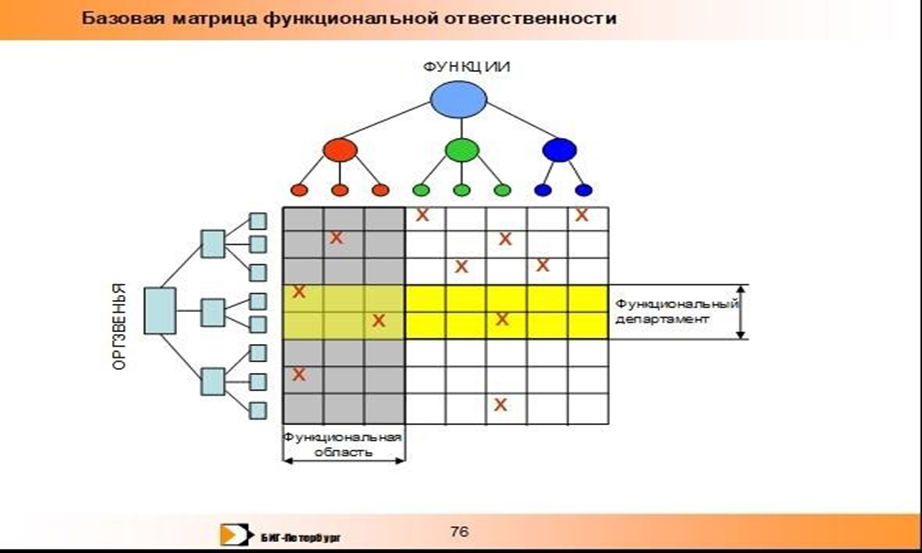 -: модель результативности деятельности+: организационно-функциональная модель-: модель государственной функции-: модель административных процессовS: Административный регламент представляет собой…+: административный акт, устанавливающий административную процедуру-: законодательный акт, устанавливающий административную процедуру-: свод правил и процедур-: совокупность требований к государственной функцииS: Модель деятельности органа власти включает совокупность нескольких частных проблемно-ориентированных моделей. К ним относятся+: модель результативности деятельности+: организационно-функциональная модель-: модель государственной функции+: модель административных процессовS: В общем случае функции организационной системы дают представление о том, какими средствами (действиями) система достигает целей своего предназначения. При построении модели деятельности органа власти эта предметная область отражена несколькими классификаторами:+: сферы деятельности+: государственные функции+: административные процессы (процедуры)-: сотрудникиS: По управленческому смыслу государственные функции группируются в следующие функциональные области:+: управленческие функции+: основные функции+: вспомогательные функции-: аналитические функцииS: К двум генеральным направлениям исследования бюрократии относятся:-: централизованное и децентрализованное+: политическое и организационное-: юридическое и политическое-: организационное и юридическоеS: К атрибутам бюрократической организации не относят:-: иерархию+: индивидуализм-: безличность-: экспертизуПК-1.1